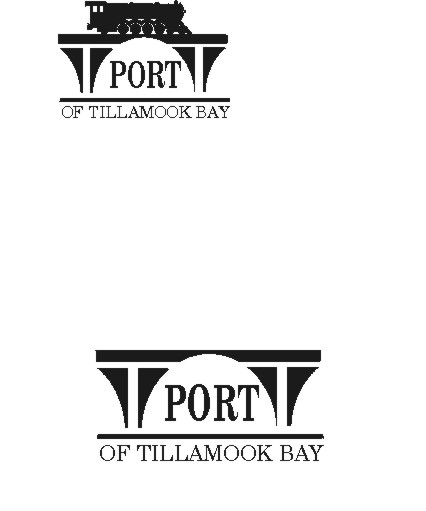 AGENDA - AMENDEDPOTB BOARD OF COMMISSIONERS REGULAR MONTHLY MEETING PORT OFFICE, 4000 BLIMP BLVD., TILLAMOOK – CONFERENCE ROOMWEDNESDAY, NOVEMBER 15, 2023 AT 6:00 P.M.  https://us02web.zoom.us/j/83129151116?pwd=dkFRM0VsWlk1U04yQnh6UU00ekNndz09Any comments or written testimony, if allowed, may be submitted to mbradley@potb.org up to 3:00 pm on the afternoon of the meeting6:00 Call to Order, Recognition of Persons Present, and Public Comment for Items Not on the Agenda (2-minute limit, or as Board President Desires)6:05 Consent Agenda (Action)Minutes for 10/25/2023 - Regular Meeting Lease Order #23-24 Green Toaster, LLC; RR MP 837.42; Private Road Crossing; 45 years with the option to extend the term for up to 2 additional 20 year terms. Lease Order #23-25 Green Toaster, LLC; RR MP 837.43; Encroachment; 45 years with the option to extend the term for up to 2 additional 20 year terms.6:10 Discussion and Consideration of Amendment No. 1 to POTB Resolution 2023-2024#1 – Business Matters, to update after recent state legislative changes to procurement (Action)6:15 Air Museum Director Report – Rita Welch6:20 Office Administrator Report – Pami BoomerMonthly Financials and Capital ProjectsDiscussion and Consideration of Adopting Attendance Policy for Section H-7 of the POTB Personnel Policy (Action)Demo of the ODFW Hunting Website6:30 Manager’s Written Report and Discussion - Michele Bradley6:40 Commissioner updates and written reportsFOTAM TLWCommunicationsThursday and Friday, November 23 & 24, Closed for ThanksgivingWednesday December 20, 2023, 6:00 pm Board MeetingMonday, December 25, 2023, Closed for Christmas HolidayMonday, January 1 2024, Closed for New Year holidayWednesday, January 17, Board Meeting, 6:00 pm6:50 Executive Session per ORS Communications per ORS 192.660(2)(e) to conduct deliberations with person designated by the governing body to negotiate real property transactions; and ORS 192.660(2)(h) to consult with counsel concerning the legal rights and duties of a public body with regard to current litigation or litigation likely to be filed Adjourn by 9:00